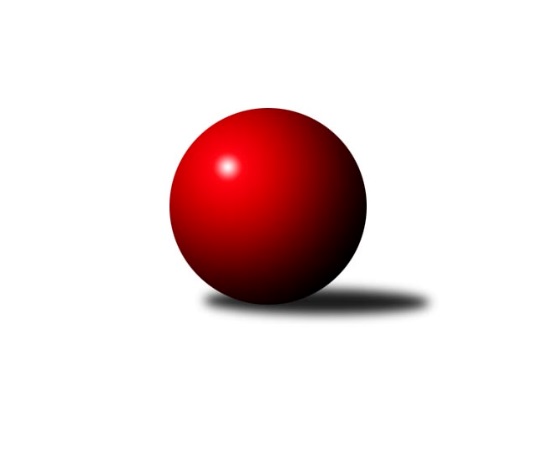 Č.15Ročník 2021/2022	16.7.2024 Okresní přebor - skupina B 2021/2022Statistika 15. kolaTabulka družstev:		družstvo	záp	výh	rem	proh	skore	sety	průměr	body	plné	dorážka	chyby	1.	ASK Lovosice B	15	12	1	2	63.5 : 26.5 	(77.0 : 43.0)	1582	25	1113	469	34.6	2.	TJ Kovostroj Děčín C	15	11	0	4	65.0 : 25.0 	(72.5 : 47.5)	1540	22	1092	448	35.9	3.	TJ Kovostroj Děčín B	15	11	0	4	60.0 : 30.0 	(77.0 : 43.0)	1602	22	1135	468	33.1	4.	TJ Union Děčín	13	8	0	5	45.5 : 32.5 	(59.5 : 44.5)	1505	16	1090	416	49.4	5.	Sokol Ústí n. L. C	14	8	0	6	47.0 : 37.0 	(57.5 : 54.5)	1508	16	1082	426	46.3	6.	KO Česká Kamenice B	15	7	1	7	45.0 : 45.0 	(62.5 : 57.5)	1505	15	1079	426	43.8	7.	TJ Teplice Letná C	15	7	1	7	44.0 : 46.0 	(52.0 : 68.0)	1513	15	1068	445	48.8	8.	TJ Lokomotiva Ústí n. L. D	15	7	0	8	39.5 : 50.5 	(56.5 : 63.5)	1528	14	1086	442	39.6	9.	Sokol Ústí n. L. B	14	5	0	9	33.0 : 51.0 	(53.0 : 59.0)	1525	10	1089	435	44.6	10.	Sokol Roudnice nad Labem	15	5	0	10	38.5 : 51.5 	(57.0 : 63.0)	1523	10	1089	433	40	11.	TJ Teplice Letná D	15	3	0	12	22.0 : 68.0 	(38.0 : 82.0)	1371	6	985	386	61.9	12.	SKK Bohušovice C	15	2	1	12	25.0 : 65.0 	(41.5 : 78.5)	1410	5	1013	396	56.5Tabulka doma:		družstvo	záp	výh	rem	proh	skore	sety	průměr	body	maximum	minimum	1.	ASK Lovosice B	8	7	1	0	36.5 : 11.5 	(40.0 : 24.0)	1579	15	1662	1484	2.	TJ Kovostroj Děčín B	8	7	0	1	39.0 : 9.0 	(46.0 : 18.0)	1655	14	1676	1607	3.	TJ Kovostroj Děčín C	8	6	0	2	35.0 : 13.0 	(39.0 : 25.0)	1625	12	1675	1568	4.	Sokol Ústí n. L. C	7	5	0	2	28.0 : 14.0 	(33.0 : 23.0)	1487	10	1556	1428	5.	KO Česká Kamenice B	7	5	0	2	26.0 : 16.0 	(34.0 : 22.0)	1561	10	1615	1486	6.	Sokol Ústí n. L. B	7	5	0	2	25.0 : 17.0 	(34.5 : 21.5)	1509	10	1585	1459	7.	TJ Teplice Letná C	8	5	0	3	27.0 : 21.0 	(30.5 : 33.5)	1562	10	1608	1519	8.	TJ Union Děčín	6	4	0	2	23.5 : 12.5 	(30.5 : 17.5)	1419	8	1521	1270	9.	Sokol Roudnice nad Labem	7	4	0	3	23.0 : 19.0 	(30.5 : 25.5)	1575	8	1635	1519	10.	TJ Lokomotiva Ústí n. L. D	7	4	0	3	19.0 : 23.0 	(27.0 : 29.0)	1592	8	1649	1523	11.	TJ Teplice Letná D	8	2	0	6	16.0 : 32.0 	(26.0 : 38.0)	1424	4	1615	1342	12.	SKK Bohušovice C	7	1	1	5	13.0 : 29.0 	(19.0 : 37.0)	1391	3	1503	1316Tabulka venku:		družstvo	záp	výh	rem	proh	skore	sety	průměr	body	maximum	minimum	1.	TJ Kovostroj Děčín C	7	5	0	2	30.0 : 12.0 	(33.5 : 22.5)	1546	10	1661	1353	2.	ASK Lovosice B	7	5	0	2	27.0 : 15.0 	(37.0 : 19.0)	1588	10	1671	1421	3.	TJ Union Děčín	7	4	0	3	22.0 : 20.0 	(29.0 : 27.0)	1520	8	1655	1419	4.	TJ Kovostroj Děčín B	7	4	0	3	21.0 : 21.0 	(31.0 : 25.0)	1593	8	1679	1503	5.	Sokol Ústí n. L. C	7	3	0	4	19.0 : 23.0 	(24.5 : 31.5)	1511	6	1626	1398	6.	TJ Lokomotiva Ústí n. L. D	8	3	0	5	20.5 : 27.5 	(29.5 : 34.5)	1518	6	1554	1465	7.	TJ Teplice Letná C	7	2	1	4	17.0 : 25.0 	(21.5 : 34.5)	1505	5	1692	1345	8.	KO Česká Kamenice B	8	2	1	5	19.0 : 29.0 	(28.5 : 35.5)	1496	5	1627	1252	9.	TJ Teplice Letná D	7	1	0	6	6.0 : 36.0 	(12.0 : 44.0)	1362	2	1509	1078	10.	Sokol Roudnice nad Labem	8	1	0	7	15.5 : 32.5 	(26.5 : 37.5)	1514	2	1639	1383	11.	SKK Bohušovice C	8	1	0	7	12.0 : 36.0 	(22.5 : 41.5)	1413	2	1486	1311	12.	Sokol Ústí n. L. B	7	0	0	7	8.0 : 34.0 	(18.5 : 37.5)	1523	0	1605	1484Tabulka podzimní části:		družstvo	záp	výh	rem	proh	skore	sety	průměr	body	doma	venku	1.	ASK Lovosice B	11	10	1	0	51.5 : 14.5 	(61.0 : 27.0)	1607	21 	5 	1 	0 	5 	0 	0	2.	TJ Kovostroj Děčín C	11	7	0	4	43.0 : 23.0 	(53.5 : 34.5)	1516	14 	4 	0 	2 	3 	0 	2	3.	TJ Union Děčín	11	7	0	4	40.5 : 25.5 	(52.5 : 35.5)	1501	14 	4 	0 	1 	3 	0 	3	4.	TJ Kovostroj Děčín B	11	7	0	4	40.0 : 26.0 	(54.0 : 34.0)	1592	14 	5 	0 	1 	2 	0 	3	5.	Sokol Ústí n. L. C	11	6	0	5	35.0 : 31.0 	(41.5 : 46.5)	1493	12 	4 	0 	1 	2 	0 	4	6.	TJ Teplice Letná C	11	6	0	5	33.0 : 33.0 	(34.5 : 53.5)	1512	12 	5 	0 	1 	1 	0 	4	7.	KO Česká Kamenice B	11	5	1	5	35.0 : 31.0 	(48.5 : 39.5)	1479	11 	4 	0 	1 	1 	1 	4	8.	TJ Lokomotiva Ústí n. L. D	11	5	0	6	28.5 : 37.5 	(44.5 : 43.5)	1539	10 	3 	0 	3 	2 	0 	3	9.	Sokol Roudnice nad Labem	11	4	0	7	31.5 : 34.5 	(44.0 : 44.0)	1519	8 	3 	0 	2 	1 	0 	5	10.	Sokol Ústí n. L. B	11	4	0	7	24.0 : 42.0 	(39.0 : 49.0)	1502	8 	4 	0 	2 	0 	0 	5	11.	SKK Bohušovice C	11	2	0	9	18.0 : 48.0 	(28.5 : 59.5)	1411	4 	1 	0 	4 	1 	0 	5	12.	TJ Teplice Letná D	11	2	0	9	16.0 : 50.0 	(26.5 : 61.5)	1368	4 	1 	0 	4 	1 	0 	5Tabulka jarní části:		družstvo	záp	výh	rem	proh	skore	sety	průměr	body	doma	venku	1.	TJ Kovostroj Děčín C	4	4	0	0	22.0 : 2.0 	(19.0 : 13.0)	1573	8 	2 	0 	0 	2 	0 	0 	2.	TJ Kovostroj Děčín B	4	4	0	0	20.0 : 4.0 	(23.0 : 9.0)	1624	8 	2 	0 	0 	2 	0 	0 	3.	Sokol Ústí n. L. C	3	2	0	1	12.0 : 6.0 	(16.0 : 8.0)	1549	4 	1 	0 	1 	1 	0 	0 	4.	ASK Lovosice B	4	2	0	2	12.0 : 12.0 	(16.0 : 16.0)	1550	4 	2 	0 	0 	0 	0 	2 	5.	TJ Lokomotiva Ústí n. L. D	4	2	0	2	11.0 : 13.0 	(12.0 : 20.0)	1540	4 	1 	0 	0 	1 	0 	2 	6.	KO Česká Kamenice B	4	2	0	2	10.0 : 14.0 	(14.0 : 18.0)	1553	4 	1 	0 	1 	1 	0 	1 	7.	TJ Teplice Letná C	4	1	1	2	11.0 : 13.0 	(17.5 : 14.5)	1515	3 	0 	0 	2 	1 	1 	0 	8.	TJ Union Děčín	2	1	0	1	5.0 : 7.0 	(7.0 : 9.0)	1493	2 	0 	0 	1 	1 	0 	0 	9.	Sokol Ústí n. L. B	3	1	0	2	9.0 : 9.0 	(14.0 : 10.0)	1579	2 	1 	0 	0 	0 	0 	2 	10.	Sokol Roudnice nad Labem	4	1	0	3	7.0 : 17.0 	(13.0 : 19.0)	1587	2 	1 	0 	1 	0 	0 	2 	11.	TJ Teplice Letná D	4	1	0	3	6.0 : 18.0 	(11.5 : 20.5)	1334	2 	1 	0 	2 	0 	0 	1 	12.	SKK Bohušovice C	4	0	1	3	7.0 : 17.0 	(13.0 : 19.0)	1417	1 	0 	1 	1 	0 	0 	2 Zisk bodů pro družstvo:		jméno hráče	družstvo	body	zápasy	v %	dílčí body	sety	v %	1.	Ladislav Bírovka 	TJ Kovostroj Děčín C 	12	/	13	(92%)	23	/	26	(88%)	2.	Petr Došek 	Sokol Roudnice nad Labem 	11	/	15	(73%)	20	/	30	(67%)	3.	Jaroslav Ondráček 	ASK Lovosice B 	10	/	10	(100%)	18	/	20	(90%)	4.	Roman Slavík 	TJ Kovostroj Děčín C 	10	/	11	(91%)	15.5	/	22	(70%)	5.	Miroslav Rejchrt 	TJ Kovostroj Děčín B 	10	/	13	(77%)	18.5	/	26	(71%)	6.	Jaroslav Chot 	ASK Lovosice B 	10	/	14	(71%)	19	/	28	(68%)	7.	Josef Devera ml.	SKK Bohušovice C 	9	/	11	(82%)	14.5	/	22	(66%)	8.	Tomáš Charvát 	ASK Lovosice B 	9	/	12	(75%)	18	/	24	(75%)	9.	Pavel Nováček 	Sokol Ústí n. L. C 	9	/	12	(75%)	15	/	24	(63%)	10.	Antonín Hrabě 	TJ Kovostroj Děčín B 	9	/	13	(69%)	20	/	26	(77%)	11.	Simona Puschová 	Sokol Ústí n. L. C 	8	/	11	(73%)	14	/	22	(64%)	12.	Jan Chvátal 	KO Česká Kamenice B 	8	/	12	(67%)	13	/	24	(54%)	13.	Martin Soukup 	TJ Teplice Letná C 	8	/	13	(62%)	16	/	26	(62%)	14.	Jiří Jablonický 	TJ Kovostroj Děčín B 	8	/	14	(57%)	14.5	/	28	(52%)	15.	Petr Zalabák ml.	ASK Lovosice B 	7.5	/	12	(63%)	15	/	24	(63%)	16.	Jan Brhlík st.	TJ Teplice Letná C 	7	/	7	(100%)	11.5	/	14	(82%)	17.	Filip Dítě 	TJ Union Děčín 	7	/	8	(88%)	14	/	16	(88%)	18.	Jiří Vokřál 	TJ Kovostroj Děčín C 	7	/	8	(88%)	12	/	16	(75%)	19.	Milan Pecha ml.	TJ Union Děčín 	7	/	9	(78%)	14	/	18	(78%)	20.	Tomáš Mrázek 	TJ Kovostroj Děčín C 	7	/	10	(70%)	12	/	20	(60%)	21.	Jaroslav Vorlický 	TJ Lokomotiva Ústí n. L. D 	7	/	15	(47%)	14.5	/	30	(48%)	22.	Josef Matoušek 	TJ Lokomotiva Ústí n. L. D 	6.5	/	9	(72%)	11	/	18	(61%)	23.	Karel Zatočil 	Sokol Ústí n. L. C 	6	/	7	(86%)	10	/	14	(71%)	24.	Jana Sobotková 	TJ Kovostroj Děčín B 	6	/	9	(67%)	12	/	18	(67%)	25.	Alois Haluska 	Sokol Roudnice nad Labem 	6	/	9	(67%)	12	/	18	(67%)	26.	Eva Říhová 	KO Česká Kamenice B 	6	/	9	(67%)	12	/	18	(67%)	27.	Michal Horňák 	TJ Teplice Letná C 	6	/	11	(55%)	10	/	22	(45%)	28.	Věra Šimečková 	KO Česká Kamenice B 	5	/	6	(83%)	10	/	12	(83%)	29.	Čestmír Dvořák 	TJ Kovostroj Děčín B 	5	/	6	(83%)	10	/	12	(83%)	30.	Pavel Mihalík 	Sokol Ústí n. L. B 	5	/	9	(56%)	12	/	18	(67%)	31.	Jiří Malec 	KO Česká Kamenice B 	5	/	10	(50%)	11.5	/	20	(58%)	32.	Martin Pokorný 	TJ Teplice Letná D 	5	/	10	(50%)	11	/	20	(55%)	33.	Jiří Pulchart 	Sokol Ústí n. L. B 	5	/	10	(50%)	10	/	20	(50%)	34.	Josef Kecher 	Sokol Roudnice nad Labem 	5	/	12	(42%)	10	/	24	(42%)	35.	Vladimír Mihalík 	Sokol Ústí n. L. B 	5	/	13	(38%)	12	/	26	(46%)	36.	Kristýna Vorlická 	TJ Lokomotiva Ústí n. L. D 	5	/	14	(36%)	13	/	28	(46%)	37.	Martin Dítě 	TJ Union Děčín 	4.5	/	8	(56%)	10.5	/	16	(66%)	38.	Petr Kumstát 	TJ Union Děčín 	4	/	5	(80%)	7.5	/	10	(75%)	39.	Eugen Šroff 	Sokol Ústí n. L. B 	4	/	6	(67%)	7	/	12	(58%)	40.	Tereza Brožková 	SKK Bohušovice C 	4	/	7	(57%)	7	/	14	(50%)	41.	Matěj Petýrek 	TJ Lokomotiva Ústí n. L. D 	4	/	8	(50%)	8	/	16	(50%)	42.	Jiří Kyral 	Sokol Ústí n. L. C 	4	/	11	(36%)	10	/	22	(45%)	43.	Luďka Maříková 	SKK Bohušovice C 	4	/	11	(36%)	8	/	22	(36%)	44.	Jindřich Hruška 	TJ Teplice Letná C 	4	/	12	(33%)	6.5	/	24	(27%)	45.	Milan Wundrawitz 	Sokol Ústí n. L. B 	4	/	14	(29%)	11	/	28	(39%)	46.	Vladimír Chrpa 	Sokol Roudnice nad Labem 	3.5	/	12	(29%)	9	/	24	(38%)	47.	Pavel Klíž 	ASK Lovosice B 	3	/	4	(75%)	5	/	8	(63%)	48.	Jiří Houdek 	TJ Kovostroj Děčín C 	3	/	6	(50%)	4	/	12	(33%)	49.	Markéta Matějáková 	TJ Teplice Letná D 	3	/	8	(38%)	5	/	16	(31%)	50.	Václav Pavelka 	TJ Union Děčín 	3	/	9	(33%)	4	/	18	(22%)	51.	Radek Plicka 	Sokol Roudnice nad Labem 	3	/	10	(30%)	5	/	20	(25%)	52.	Jana Němečková 	TJ Teplice Letná D 	3	/	13	(23%)	7	/	26	(27%)	53.	Tomáš Zahálka 	TJ Lokomotiva Ústí n. L. D 	2	/	2	(100%)	4	/	4	(100%)	54.	Martin Lukeš 	TJ Teplice Letná D 	2	/	3	(67%)	4	/	6	(67%)	55.	Jan Pecha 	TJ Union Děčín 	2	/	4	(50%)	4.5	/	8	(56%)	56.	Jaroslav Kuneš 	Sokol Ústí n. L. C 	2	/	5	(40%)	4	/	10	(40%)	57.	Marie Kokešová 	TJ Kovostroj Děčín C 	2	/	5	(40%)	4	/	10	(40%)	58.	Jan Baco 	TJ Union Děčín 	2	/	5	(40%)	3	/	10	(30%)	59.	Aleš Glaser 	KO Česká Kamenice B 	2	/	8	(25%)	6	/	16	(38%)	60.	Eva Staňková 	TJ Teplice Letná C 	2	/	8	(25%)	4	/	16	(25%)	61.	Olga Urbanová 	KO Česká Kamenice B 	2	/	10	(20%)	7	/	20	(35%)	62.	Ivan Králik 	TJ Teplice Letná D 	2	/	11	(18%)	8.5	/	22	(39%)	63.	Ondřej Šimsa 	TJ Teplice Letná C 	1	/	1	(100%)	2	/	2	(100%)	64.	Libor Hekerle 	KO Česká Kamenice B 	1	/	3	(33%)	2	/	6	(33%)	65.	Markéta Semerádová 	SKK Bohušovice C 	1	/	3	(33%)	2	/	6	(33%)	66.	Petr Prouza st.	SKK Bohušovice C 	1	/	3	(33%)	1	/	6	(17%)	67.	Petr Šanda 	Sokol Ústí n. L. C 	1	/	5	(20%)	2	/	10	(20%)	68.	Jitka Sottnerová 	TJ Lokomotiva Ústí n. L. D 	1	/	8	(13%)	6	/	16	(38%)	69.	Jana Jarošová 	TJ Teplice Letná D 	1	/	8	(13%)	1	/	16	(6%)	70.	Sylva Vahalová 	SKK Bohušovice C 	1	/	9	(11%)	4	/	18	(22%)	71.	Magdalena Šabatová 	SKK Bohušovice C 	1	/	13	(8%)	4	/	26	(15%)	72.	Emilie Nováková 	TJ Kovostroj Děčín B 	0	/	1	(0%)	0	/	2	(0%)	73.	Sára Fouknerová 	Sokol Ústí n. L. B 	0	/	1	(0%)	0	/	2	(0%)	74.	František Mourek 	TJ Union Děčín 	0	/	1	(0%)	0	/	2	(0%)	75.	Marie Čiháková 	TJ Kovostroj Děčín C 	0	/	1	(0%)	0	/	2	(0%)	76.	Zdeněk Štětka 	TJ Union Děčín 	0	/	1	(0%)	0	/	2	(0%)	77.	Miroslav Král 	KO Česká Kamenice B 	0	/	2	(0%)	1	/	4	(25%)	78.	Petr Prouza ml.	SKK Bohušovice C 	0	/	2	(0%)	1	/	4	(25%)	79.	Radek Šupol 	TJ Teplice Letná D 	0	/	2	(0%)	1	/	4	(25%)	80.	Zdeněk Šimáček 	Sokol Roudnice nad Labem 	0	/	2	(0%)	1	/	4	(25%)	81.	Petr Veselý 	TJ Kovostroj Děčín B 	0	/	3	(0%)	1	/	6	(17%)	82.	Tomáš Kocman 	TJ Lokomotiva Ústí n. L. D 	0	/	4	(0%)	0	/	8	(0%)	83.	Karel Šrámek 	TJ Teplice Letná D 	0	/	5	(0%)	0.5	/	10	(5%)	84.	Sabina Dudešková 	TJ Teplice Letná C 	0	/	6	(0%)	1	/	12	(8%)	85.	Pavel Wágner 	ASK Lovosice B 	0	/	7	(0%)	2	/	14	(14%)Průměry na kuželnách:		kuželna	průměr	plné	dorážka	chyby	výkon na hráče	1.	TJ Lokomotiva Ústí nad Labem, 1-4	1596	1129	466	36.9	(399.0)	2.	Kovostroj Děčín, 1-2	1594	1121	473	35.9	(398.7)	3.	TJ Teplice Letná, 3-4	1584	1110	474	37.0	(396.1)	4.	Roudnice, 1-2	1563	1109	453	37.6	(390.8)	5.	Česká Kamenice, 1-2	1536	1091	444	38.1	(384.1)	6.	TJ Teplice Letná, 1-2	1527	1099	427	57.0	(381.8)	7.	Bohušovice, 1-4	1493	1064	428	45.2	(373.3)	8.	Sokol Ústí, 1-2	1469	1058	410	48.7	(367.3)	9.	Union Děčín, 1-2	1386	1001	384	51.4	(346.5)Nejlepší výkony na kuželnách:TJ Lokomotiva Ústí nad Labem, 1-4TJ Teplice Letná C	1692	5. kolo	Tomáš Charvát 	ASK Lovosice B	463	14. koloTJ Kovostroj Děčín B	1679	3. kolo	Jaroslav Vorlický 	TJ Lokomotiva Ústí n. L. D	455	10. koloTJ Lokomotiva Ústí n. L. D	1649	14. kolo	Antonín Hrabě 	TJ Kovostroj Děčín B	447	3. koloTJ Lokomotiva Ústí n. L. D	1623	10. kolo	Tomáš Zahálka 	TJ Lokomotiva Ústí n. L. D	447	14. koloKO Česká Kamenice B	1618	10. kolo	Martin Soukup 	TJ Teplice Letná C	445	5. koloASK Lovosice B	1612	14. kolo	Martin Dítě 	TJ Union Děčín	444	9. koloTJ Lokomotiva Ústí n. L. D	1608	7. kolo	Jiří Malec 	KO Česká Kamenice B	440	10. koloTJ Lokomotiva Ústí n. L. D	1595	3. kolo	Miroslav Rejchrt 	TJ Kovostroj Děčín B	434	3. koloTJ Lokomotiva Ústí n. L. D	1581	1. kolo	Michal Horňák 	TJ Teplice Letná C	427	5. koloTJ Union Děčín	1580	9. kolo	Jaroslav Chot 	ASK Lovosice B	425	14. koloKovostroj Děčín, 1-2TJ Kovostroj Děčín B	1676	6. kolo	Ladislav Bírovka 	TJ Kovostroj Děčín C	463	9. koloTJ Kovostroj Děčín B	1676	4. kolo	Petr Došek 	Sokol Roudnice nad Labem	456	15. koloTJ Kovostroj Děčín C	1675	10. kolo	Tomáš Mrázek 	TJ Kovostroj Děčín C	448	15. koloTJ Kovostroj Děčín B	1673	10. kolo	Čestmír Dvořák 	TJ Kovostroj Děčín B	445	15. koloTJ Kovostroj Děčín B	1668	15. kolo	Ladislav Bírovka 	TJ Kovostroj Děčín C	445	8. koloTJ Kovostroj Děčín C	1667	9. kolo	Antonín Hrabě 	TJ Kovostroj Děčín B	443	10. koloTJ Kovostroj Děčín C	1661	7. kolo	Jana Sobotková 	TJ Kovostroj Děčín B	442	7. koloTJ Kovostroj Děčín B	1659	7. kolo	Ladislav Bírovka 	TJ Kovostroj Děčín C	439	10. koloTJ Union Děčín	1655	8. kolo	Filip Dítě 	TJ Union Děčín	438	8. koloASK Lovosice B	1655	6. kolo	Antonín Hrabě 	TJ Kovostroj Děčín B	435	4. koloTJ Teplice Letná, 3-4ASK Lovosice B	1643	8. kolo	Martin Soukup 	TJ Teplice Letná C	460	12. koloTJ Teplice Letná D	1615	6. kolo	Martin Pokorný 	TJ Teplice Letná D	447	6. koloTJ Teplice Letná C	1562	12. kolo	Martin Pokorný 	TJ Teplice Letná D	447	4. koloTJ Lokomotiva Ústí n. L. D	1554	6. kolo	Roman Slavík 	TJ Kovostroj Děčín C	440	11. koloTJ Union Děčín	1521	13. kolo	Markéta Matějáková 	TJ Teplice Letná D	436	6. koloKO Česká Kamenice B	1502	4. kolo	Jaroslav Chot 	ASK Lovosice B	429	8. koloTJ Teplice Letná D	1499	15. kolo	Ivan Králik 	TJ Teplice Letná D	426	15. koloTJ Kovostroj Děčín C	1483	11. kolo	Petr Kumstát 	TJ Union Děčín	422	13. koloTJ Teplice Letná D	1483	4. kolo	Petr Zalabák ml.	ASK Lovosice B	420	8. koloSokol Ústí n. L. C	1408	2. kolo	Martin Lukeš 	TJ Teplice Letná D	414	11. koloRoudnice, 1-2ASK Lovosice B	1671	1. kolo	Jaroslav Ondráček 	ASK Lovosice B	433	1. koloTJ Kovostroj Děčín B	1644	14. kolo	Miroslav Rejchrt 	TJ Kovostroj Děčín B	433	14. koloSokol Roudnice nad Labem	1635	3. kolo	Pavel Mihalík 	Sokol Ústí n. L. B	433	12. koloSokol Roudnice nad Labem	1629	12. kolo	Petr Došek 	Sokol Roudnice nad Labem	429	12. koloSokol Ústí n. L. B	1605	12. kolo	Ladislav Bírovka 	TJ Kovostroj Děčín C	427	3. koloSokol Roudnice nad Labem	1588	14. kolo	Antonín Hrabě 	TJ Kovostroj Děčín B	426	14. koloSokol Roudnice nad Labem	1584	7. kolo	Josef Kecher 	Sokol Roudnice nad Labem	426	12. koloTJ Kovostroj Děčín C	1561	3. kolo	Petr Došek 	Sokol Roudnice nad Labem	426	3. koloSokol Roudnice nad Labem	1535	1. kolo	Jiří Vokřál 	TJ Kovostroj Děčín C	425	3. koloSokol Roudnice nad Labem	1532	5. kolo	Petr Zalabák ml.	ASK Lovosice B	423	1. koloČeská Kamenice, 1-2KO Česká Kamenice B	1615	11. kolo	Věra Šimečková 	KO Česká Kamenice B	453	11. koloKO Česká Kamenice B	1604	12. kolo	Věra Šimečková 	KO Česká Kamenice B	450	12. koloKO Česká Kamenice B	1595	1. kolo	Olga Urbanová 	KO Česká Kamenice B	423	11. koloTJ Kovostroj Děčín B	1593	1. kolo	Vladimír Mihalík 	Sokol Ústí n. L. B	422	11. koloTJ Kovostroj Děčín C	1584	14. kolo	Jan Chvátal 	KO Česká Kamenice B	419	3. koloKO Česká Kamenice B	1580	3. kolo	Pavel Nováček 	Sokol Ústí n. L. C	416	5. koloKO Česká Kamenice B	1558	8. kolo	Jan Chvátal 	KO Česká Kamenice B	415	1. koloSokol Ústí n. L. C	1532	5. kolo	Jiří Vokřál 	TJ Kovostroj Děčín C	412	14. koloSokol Roudnice nad Labem	1526	8. kolo	Roman Slavík 	TJ Kovostroj Děčín C	411	14. koloSokol Ústí n. L. B	1525	11. kolo	Miroslav Rejchrt 	TJ Kovostroj Děčín B	408	1. koloTJ Teplice Letná, 1-2KO Česká Kamenice B	1627	15. kolo	Martin Soukup 	TJ Teplice Letná C	463	8. koloTJ Teplice Letná C	1608	8. kolo	Michal Horňák 	TJ Teplice Letná C	450	2. koloSokol Ústí n. L. C	1606	13. kolo	Jan Chvátal 	KO Česká Kamenice B	450	15. koloTJ Teplice Letná C	1594	9. kolo	Martin Soukup 	TJ Teplice Letná C	445	15. koloTJ Kovostroj Děčín B	1585	8. kolo	Jan Brhlík st.	TJ Teplice Letná C	443	9. koloTJ Teplice Letná C	1577	2. kolo	Věra Šimečková 	KO Česká Kamenice B	442	15. koloTJ Teplice Letná C	1568	15. kolo	Jiří Kyral 	Sokol Ústí n. L. C	440	13. koloTJ Teplice Letná C	1555	13. kolo	Martin Soukup 	TJ Teplice Letná C	439	13. koloTJ Teplice Letná C	1539	6. kolo	Jan Brhlík st.	TJ Teplice Letná C	436	6. koloTJ Teplice Letná C	1532	4. kolo	Miroslav Rejchrt 	TJ Kovostroj Děčín B	433	8. koloBohušovice, 1-4ASK Lovosice B	1662	5. kolo	Tomáš Charvát 	ASK Lovosice B	468	15. koloASK Lovosice B	1637	15. kolo	Jaroslav Ondráček 	ASK Lovosice B	459	2. koloASK Lovosice B	1625	11. kolo	Tomáš Charvát 	ASK Lovosice B	441	11. koloASK Lovosice B	1615	10. kolo	Tomáš Charvát 	ASK Lovosice B	433	13. koloASK Lovosice B	1597	13. kolo	Jan Brhlík st.	TJ Teplice Letná C	433	7. koloASK Lovosice B	1588	2. kolo	Jaroslav Chot 	ASK Lovosice B	430	10. koloTJ Kovostroj Děčín B	1575	12. kolo	Petr Kumstát 	TJ Union Děčín	429	4. koloTJ Kovostroj Děčín C	1553	1. kolo	Jiří Jablonický 	TJ Kovostroj Děčín B	429	12. koloSokol Roudnice nad Labem	1552	13. kolo	Jaroslav Ondráček 	ASK Lovosice B	426	5. koloASK Lovosice B	1551	7. kolo	Věra Šimečková 	KO Česká Kamenice B	425	9. koloSokol Ústí, 1-2Sokol Ústí n. L. B	1585	13. kolo	Jiří Kyral 	Sokol Ústí n. L. C	443	15. koloSokol Ústí n. L. C	1565	15. kolo	Ladislav Bírovka 	TJ Kovostroj Děčín C	439	12. koloTJ Union Děčín	1556	15. kolo	Pavel Mihalík 	Sokol Ústí n. L. B	431	9. koloSokol Ústí n. L. C	1556	14. kolo	Jaroslav Ondráček 	ASK Lovosice B	428	3. koloTJ Lokomotiva Ústí n. L. D	1538	13. kolo	Filip Dítě 	TJ Union Děčín	428	15. koloSokol Ústí n. L. B	1533	10. kolo	Ladislav Bírovka 	TJ Kovostroj Děčín C	428	5. koloSokol Ústí n. L. B	1526	7. kolo	Pavel Mihalík 	Sokol Ústí n. L. B	427	7. koloSokol Roudnice nad Labem	1525	9. kolo	Milan Wundrawitz 	Sokol Ústí n. L. B	422	13. koloSokol Ústí n. L. C	1519	4. kolo	Pavel Mihalík 	Sokol Ústí n. L. B	420	13. koloTJ Kovostroj Děčín C	1513	12. kolo	Pavel Nováček 	Sokol Ústí n. L. C	420	4. koloUnion Děčín, 1-2TJ Union Děčín	1521	3. kolo	Tomáš Zahálka 	TJ Lokomotiva Ústí n. L. D	407	12. koloTJ Union Děčín	1501	14. kolo	Milan Pecha ml.	TJ Union Děčín	401	3. koloTJ Union Děčín	1486	10. kolo	Milan Pecha ml.	TJ Union Děčín	397	14. koloTJ Lokomotiva Ústí n. L. D	1465	12. kolo	Matěj Petýrek 	TJ Lokomotiva Ústí n. L. D	394	12. koloTJ Union Děčín	1464	12. kolo	Martin Dítě 	TJ Union Děčín	387	1. koloTJ Union Děčín	1453	7. kolo	Filip Dítě 	TJ Union Děčín	385	3. koloKO Česká Kamenice B	1407	7. kolo	Milan Pecha ml.	TJ Union Děčín	381	10. koloSokol Ústí n. L. C	1398	3. kolo	Milan Pecha ml.	TJ Union Děčín	380	7. koloSokol Roudnice nad Labem	1383	10. kolo	Simona Puschová 	Sokol Ústí n. L. C	380	3. koloSokol Ústí n. L. B	1348	14. kolo	Jan Pecha 	TJ Union Děčín	379	10. koloČetnost výsledků:	6.0 : 0.0	13x	5.5 : 0.5	1x	5.0 : 1.0	22x	4.5 : 1.5	1x	4.0 : 2.0	20x	3.0 : 3.0	2x	2.0 : 4.0	9x	1.0 : 5.0	18x	0.0 : 6.0	4x